MEDICINA BASADA EN EVIDENCIASHistoria de la medicina basada en evidenciasDurante el reinado del Emperador Qianlong en China (Siglo XVIII), se desarrolló una metodología para interpretar los textos antiguos de Confucio, llamada “kaozheng”, que traducido significa “practicando investigación con evidencias”.
Fue hasta 1952 que apareció el primer ensayo clínico aleatorio publicado en el British Medical Journal constituyendo un punto de cambio fundamental en el desarrollo del razonamiento biomédico, que permitió cuantificar la eficacia real y la seguridad de las intervenciones preventivas, diagnósticas o terapéuticas, así como la formación de opiniones sobre el pronóstico. El ensayo clínico fue el punto de partida para el desarrollo de múltiples técnicas de estudio y análisis científicos basados en la estadística y la epidemiología.
A finales de la década de los 70 varios epidemiólogos clínicos entre los que se destacan Sackett, Haynes y Tugwell, se esforzaban por integrar los datos de la investigación clínica a la toma de decisiones en la práctica médica.En 1753 Lind demostró el beneficio de comer naranjas y limones para curar el escorbuto, en un estudio clínico de 12 pacientes
En los 80 aparecieron las primeras publicaciones orientadas a la revisión crítica de estudios publicados en revistas médicas y fue así que en 1990 en la Universidad de McMaster en Canadá, G. Guyatt acuñó el término “Medicina Basada en la Evidencia” (MBE) dando un nuevo enfoque a la docencia y práctica de la medicina y resaltando la importancia del examen crítico de las pruebas o “evidencias” procedentes de la investigación.La propuesta actual de la MBE es emplear la mejor evidencia disponible para la toma de decisiones clínicas, sin desconocer la importancia de la experiencia. La MBE propone como mayor grado de evidencia a las revisiones sistemáticas (RS) el meta-análisis y los ensayos clínicos aleatorizados.Tipos de estudio     Descriptivos     Estudios ecológicos: describen la posible relación entre un factor de riesgo y el desarrollo de un evento en la población. Ej: edad y accidentes de tránsito.
Transversales: a través de censos o encuestas individuales se miden exposiciones y eventos simultáneamente. Ej: Prevalencia de Tabaquismo en la Población Universitaria de Corrientes.
Series de casos: pacientes con igual patología para conocer las características de la entidad.
Reporte de un caso : un caso en particular sobre una patología poco común.
     AnalíticosObservacionales
Casos y controles: se estudia un grupo con la enfermedad y un grupo control sin enfermedad.
 Cohortes: con dos grupos de individuos sanos, uno expuesto a un factor y el otro no.
Experimentales
Ensayos clínicos: es el de mayor calidad para estudiar una exposición de interés. Ej: grupo expuesto a una droga vs grupo con placebo.
Ensayos de campo: se estudia gente sana con riesgo de enfermar. Ej: Ensayos de vacunas.
Ensayos comunitarios: la unidad de observación es una comunidad. Ej: enfermedades por condiciones sociales.
     RevisionesNo Sistemáticas: revisión clásica o tradicional. El autor expone su experiencia, su opinión.
Sistemáticas
Cualitativa: Metaanálisis cualitativo.
Cuantitativa: Metaanálisis, se combinan los resultados de varios estudios que examinan la misma hipótesis.Tipos de SesgosSesgos de selección
Este tipo de sesgo, particularmente común en los estudios de casos y controles ocurre cuando hay un error sistemático en los procedimientos utilizados para seleccionar a los sujetos del estudio.Sesgo de información o de mediciónEste tipo de sesgo ocurre cuando se produce un defecto al medir la exposición o la evolución que genera información diferente entre los grupos en estudio que se comparan. Se debe por ende a errores cometidos en la obtención de la información que se precisa una vez que los sujetos elegibles forman parte de la muestra del estudioSesgo de confusión o mezcla de efectosEste tipo de sesgo ocurre cuando la medición del efecto de una exposición sobre un riesgo se modifica, debido a la asociación de dicha exposición con otro factor que influye sobre la evolución del resultado en estudio.Sesgos presupuestarios: 
Debidos a la influencia de la financiación sobre el proyecto.Sesgos de evaluación inicial del proyecto:
Se deben a la utilización de informaciones erróneas o a deformación de la información inicial, orientándola hacia unos aspectos determinados.Sesgos de concepto: 
Este tipo de errores se cometen cuando no se tienen en consideración ciertas variables que pueden actuar como factores de confusión, o cuando la duración del estudio es inadecuadaSesgos debidos a falta de representatividad de la población:
A menudo existen diferencias entre la población que se quiere analizar y la población blanca.Sesgos debidos al encuestado:
 La información que éste proporciona puede ser incorrecta debido a olvido, subjetividad, confusión, desconfianza, ignorancia, incomprensión o modificación de la respuesta por la propia encuesta o medición incorrecta de parámetros.Por subjetividad:
Independiente del olvido, podemos obtener respuestas que no se ajusten a la realidad, cuando una pregunta se acota a un periodo de tiempoSesgo de publicación.
Este, se puede considerar un tipo de sesgo de selección, que ocurre cuando el investigador piensa que los estudios publicados son todos los realmente realizados.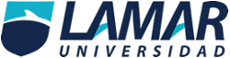 